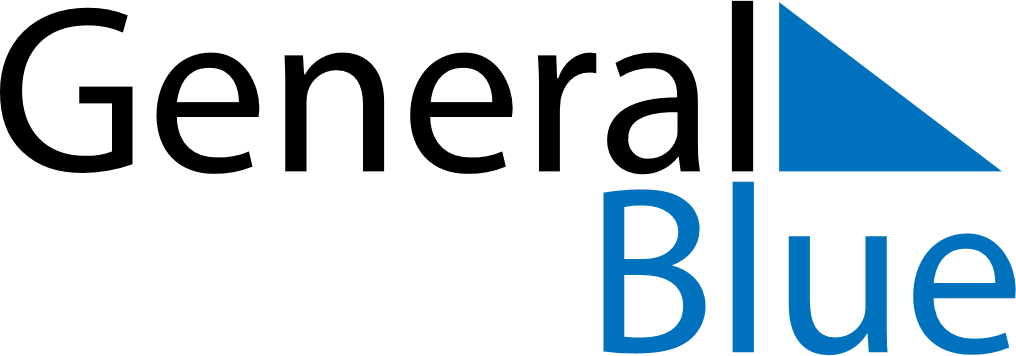 Bahamas 2024 HolidaysBahamas 2024 HolidaysDATENAME OF HOLIDAYJanuary 1, 2024MondayNew Year’s DayJanuary 10, 2024WednesdayMajority Rule DayMarch 29, 2024FridayGood FridayMarch 31, 2024SundayEaster SundayApril 1, 2024MondayEaster MondayMay 12, 2024SundayMother’s DayMay 19, 2024SundayPentecostMay 20, 2024MondayWhit MondayJune 7, 2024FridayRandol Fawkes Labour DayJuly 10, 2024WednesdayIndependence DayAugust 5, 2024MondayEmancipation DayOctober 12, 2024SaturdayNational Heroes’ DayOctober 14, 2024MondayNational Heroes’ Day (substitute day)December 25, 2024WednesdayChristmas DayDecember 26, 2024ThursdayBoxing Day